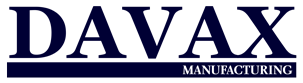 	Davax doo je preduzeće koje se bavi proizvodnjom preciznih mehaničkih delova široke namene, kao i montažom proizvedenih delova i sklopova. Sva proizvodnja se obavlja na CNC mašinama (struganja, glodanja, brušenja itd). Sedište firme se nalazi u Kaću i trenutno zapošljava oko 70 radnika. Kako bi odgovorili na sve složenije zahteve koji stižu od kupaca iz raznih delova sveta, a istovremeno povećali obim proizvodnje,  DAVAX proširuje svoje proizvodne kapacitete za dodatnih 4300 m2 stoga raspisuje konkurs za sledeći profil radnika:Operater na CNC mašini za obradu metala struganjem i glodanjem Opis posla:Samostalno ili uz pomoć poslovođe proučava crteže, dokumentaciju i priprema potrebne alate i pribore za konkretni radni nalogPriprema mašine za obradu određenog dela po radnom nalogu - ubacivanje alata u mašinu, umeravanje alata, hvatanje pozicije komada…Programiranje ukoliko je potrebno, i propuštanje prvog komada na mašini Korekcija prvog komada posle pregleda u sektoru kontrole Rad na seriji kao i 100% kontrola tokom procesaSvakodnevna kontrola i održavanja mašine i alataOdržavanje higijene mašine i radnog prostoraPridržavanje svih procedura propisanih od strane DAVAXaUslovi koje treba da ispunjava kandidat:III ili IV stepen mašinske struke; strugar/glodač, Tehničar NU mašina ili neko srodno usmerenje mašinske strukePoznavanje i čitanje G i M kodova, programiranjeSposobnost za timski rad, poštovanje predviđenih rokova i normativaProfesionalna odgovornostPrednost CNC radno iskustvo Poželjno poznavanje engleskog jezikaOdlične organizacione sposobnosti, samoinicijativnostŠta nudimo zaposlenima?Dobre uslove za rad, redovnu isplatu zarade i poštovanje radno pravnih zakonskih obavezaRad u inovativnom i dinamičnom okruženjuMogućnost usavršavanja i napredovanja kako u stručnom tako i u finansijskom smisluKonkursnu dokumentaciju poslati elektronskim putem na adresu cv@davax.rs Samo odabrani kandidati će biti pozvani na intervju.